THÔNG TIN TRỌNG TÀI VIÊNTRƯƠNG HỒNG SƠNTRƯƠNG HỒNG SƠN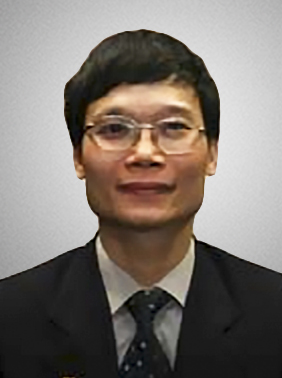 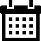 Năm sinh: 1968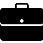 Nghề nghiệp: Phó giám đốc Tổng Công ty Thăm dò khai thác Dầu khí Việt Nam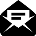 Email: sonth@pvep.com.vn  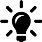 Lĩnh vực hoạt động: hợp đồng dầu khí, vận chuyển dầu khí, mua bán khí điện, giải quyết tranh chấp liên quan đến hoạt động Tổng công ty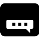 Ngôn ngữ: Tiếng Anh, Tiếng NgaHọc vấnHọc vấnCử nhân Luật Đại học Tổng hợp OdessaThạc sỹ chuyên ngành: Luật dầu khí Đại học Tổng hợp Dundee (Vương Quốc Anh)Kinh nghiệmKinh nghiệm1993 – 2001Cán bộ Công ty Giám sát các Hợp đồng Chia sản phẩm Dầu khí (PVSC)2001 – 2003Trưởng phòng Phòng Quản lý Hợp đồng Công ty Đầu tư – phát triển dầu khí (PIDC)2003 – 2005Chánh Văn phòng Công ty thăm dò và khai thác dầu khí (PVEP)2005 – 2010Phó Trưởng Ban Luật Tổng công ty Dầu khí Việt Nam2010 – nayPhó giám đốc Tổng Công ty Thăm dò khai thác Dầu khí Việt NamChức vụChức vụPhó giám đốc Tổng Công ty Thăm dò khai thác Dầu khí Việt NamTrọng tài viên, VIAC